1.AMAÇ: Hasta güvenliği açısından hasta başı test cihazlarının doğru ve güvenilir sonuç vermesinin sağlanması, sorumluların belirlenerek iş akışının belirlenmesi2.KAPSAM: Hasta Başı Test Cihazları(Glukometreler)3.DAYANAK: SKS-Hastane (Versiyon-5) Standartları4.KISALTMALAR:5.TANIMLAR:6.SORUMLULAR:Laboratuvar Sorumlu UzmanlarıLaboratuar Kalite Sorumlu TeknisyeniServis Sorumlu HemşireleriBiyomedikal BölümüBilgi İşlem Birimi7.FAALİYET AKIŞI :7.1. Servislerde hasta başı test cihazı sorumlusu ,servis sorumlu hemsiresidir.7.2. Laboratuvarda hasta başı test cihazı sorumlusu ,  biyokimya kalite sorumlu teknisyenidir.7.3. İç Kalite serumları hastanemiz eczanesinde saklanmaktadır. Ayda 2 defa bu kontrol serumları servis sorumlu hemşireleri tarafından cihazlarda çalışılır.7.4. İç kalite kontrol sonuçları sisteme  aktarılmakta olup, kontrol takipleri laboratuar uzmanları tarafından  sistemden yapılmaktadır.7.5. Gerektiğinde belirlenmiş otoanalizörde çalışılmış hasta serumları ile glukometre cihazlarında  sonuç karşılaştırması yapılır.7.6. Yılda 4 defa dış kalite numuneleri çalışılarak, laboratuvarda dış kaliteden sorumlu uzman tarafından sisteme sonuçlar girilir.7.7. Herhangi bir  arıza durumunda sorunun çözümlenmesi için servis sorumlu hemsiresi öncelikle Biyomedikal bölümü ile irtibata geçer.  Biyomedikal bölümü  gerektiğinde firma ile iletişim kurar .  Bu durum hakkında laboratuar hasta başı test cihazı sorumlusu da bilgilendirilir.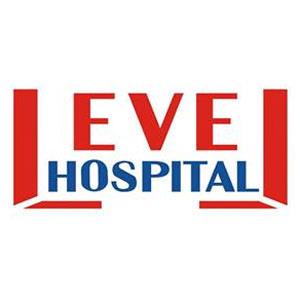 HASTA BAŞI TEST CİHAZLARI KULLANIM TALİMATIDÖKÜMAN KODUMC.TL.27HASTA BAŞI TEST CİHAZLARI KULLANIM TALİMATIYAYIN TARİHİ23.08.2016HASTA BAŞI TEST CİHAZLARI KULLANIM TALİMATIREVİZYON TARİHİ09.05.2017HASTA BAŞI TEST CİHAZLARI KULLANIM TALİMATIREVİZYON NO01HASTA BAŞI TEST CİHAZLARI KULLANIM TALİMATISAYFA1/1HAZIRLAYANKONTROL EDENONAYLAYANBAŞHEMŞİREPERFORMANS VE KALİTE BİRİMİBAŞHEKİM